План урока№n/nСтруктурные элементыДеятельность учителяДеятельность учащихсяВременная реализация1Организационный момент Приветствие “Здравствуйте!”Учитель приветствует учащихсяОбъявляет тему и составляет план.Учащиеся поочередно касаются одноименных пальцев рук своего соседа, начиная с больших пальцев и говорят:желаю (соприкасаются большими пальцами);успеха (указательными);большого (средними);во всём (безымянными);и везде (мизинцами);Здравствуйте! (прикосновение всей ладонью)Обсуждение, ставят цели урока2 минута2Устная работа (проверка изученного материала)Учитель подает задания  на слайде презентации.Демонстрирует после выполнения правильные ответы. В ходе выполнения задания 1) повторяется распределительное свойство умножения относительно сложения и вычитания. Можно ещё раз напомнить им как сказку: «В домике живут бабушка и дедушка, чтобы никого не обидеть в праздники подарки надо дарить и бабушке и дедушке. Распределительное свойство умножения относительно сложения показывает, сколько стоят подарки вместе, а относительно вычитания свойство показывает, насколько подарок одного дороже другого.Учащиеся отвечают на задания. Кто-то из учащихся вписывает правильные ответы4 минут3Самостоятельная работа по карточкам Учитель ставит перед учащимися задачу, уточняет задания на два варианта.По окончании предлагает поменяться с соседом тетрадью и оценить соседа по указаниям на слайдеДелятся по вариантам, выполняют свои задания.  По окончании учащиеся проверяют ответы своего соседа, меняясь тетрадями (правильные ответы на 9 минут4ФизкультминуткаУчитель указывает цифру.Учащиеся встают и выполняют движения по указаниям учителя2 минуты5Решение задачУчитель сообщает задания по учебнику:№330,№ 331Учащиеся выполняет задания в тетрадях. Работают консультанты (учащиеся, успешно усвоившие материал).16 минут6Проверка выполнения заданийУчитель спрашивает ответыУчащиеся отвечают.3 минута7Задание на домПредлагается обязательная часть №332, 333 и  необязательная №338Учащиеся записывают задания в дневники.1 минута8Рефлексия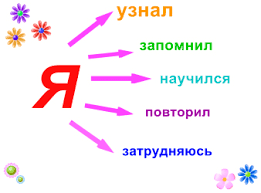 Учащиеся отвечают4 минуты9Итог урокаУчитель демонстрирует и зачитывает задания Учитель благодарит учащихся за работуУчащиеся отвечают2 минут